A cura di Padre Secondo Brunelli crs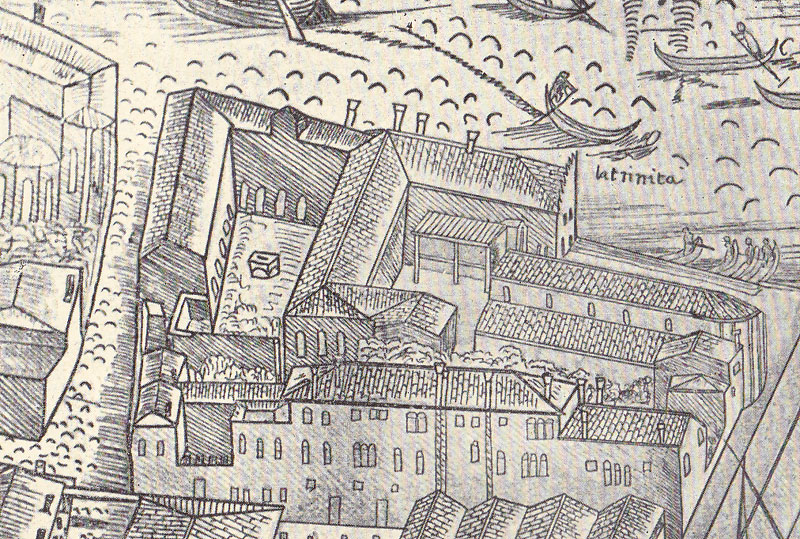 Jacopo de Barbari, 1500, Monastero della SS.ma Trinità,che lascerà lo spazio al Tempio della Madonna della Salute, nel 1630MADONNA DELLA SALUTERELIGIOSI SOMASCHIdal 1752 al 1766Mestre 25.3.2017175217531754175517561757175817591760176117621763176417651766Fr. Agazzi Domenico23.4.1752Fr. Aldigieri Lorenzo23.4.1752Ch. Angeli VincenzoProfessione22.4.175223.4.175228.5.1752P. Balbi Marino		23.4.1752P. Barbarigo Girolamo23.4.175221.12.1752P. Barcovich Venceslao23.4.1752P. Bassanello Girolamo23.4.1752P. Bernardo PaoloBibliotecario23.4.1752Fr. Biondo Giuseppe23.4.1752Ch. Bologna Giuseppe23.4.17525.5.1752Fr. Bonacina Carlo23.4.1752Fr. Bonacina Franco23.4.1752P. Boresti Andrea23.4.175221.12.1752P. Bonsignori Ottavio23.4.17525.5.175210.91752Ch. Brugnolo G.Maria23.4.1752P. Campana Franco23.4.1752Ch. Carli Federico23.4.1752P. Carrara Agostino23.4.1752P. Cavagnis Bernardo23.4.1752Fr. D’Avaro Pietro9.9.17525.11.1752Fr. Dazzon AmbrogioOspite23.4.1752Fr. Della Rizza GaetanoOspite14.4.175223.4.1752P. Donà AntonioViceprep.to23.4.1752Fr. Dozzon AmbrogioOspite14.4.1752Fr. Fabris Franco23.4.1752Fr. Fabris Giacomo19.3.1752Fr. Faini Domenico23.4.1752Fr. Fana FrancescoOspite21.2.1752LicenziatoP. Farei Bartolo29.1.175223.4.1752Fr. Favro Giacomo23.4.1752P. Fontana GiacomoProvinciale 23.2.175223.4.17521.9.17529.9.17525.11.17528.11.175215.11.175221.12.1752Fr. Formentello Giovanni23.4.1752Ch. Franceschini Domenic23.4.1752Ch. Franceschini Luigi23.4.175215.11.1752P. Gasparini Franco23.4.1752P. Gervasoni Antonio23.4.175221.12.1752P. Giustiniani Agostino23.4.1752Fr. Gregari AntonioOspite14.4.175223.4.1752Fr. Guarnieri Domenico23.4.1752Fr. Innocente Pietro23.4.1752Fr. Menegatti GiacomoProfessione24.2.17525.3.1752Ch. Morasutti Orseolo BenProfessione23.4.175215.11.175221.12.1752Fr. Moretti Carlo24.2.175223.4.1752P. Moretti Ferdinando23.4.175210.9.175230.10.17525.11.1752P. Nelapach Antonio23.4.175218.11.1752+ 18.11.1752P. Nelapach DomenicoAttuario23.4.17521.9.17529.9.1752P. Nicoletti Federico23.4.1752P. Noth Giovanni23.4.1752P. Ortes Antonio23.4.1752P. Paitoni Giacomo23.4.17529.9.1752Ch. Passamani Baldassare24.2.1752P. Pisoni Alberto22.1.175229.1.175221.2.175224.2.17525.3.175219.3.175214.4.175222.4.175223.4.17525.5.175228.5.175221.7.1752+ 21.7.1752Ch. Porto Gaetano23.4.17525.5.1752Ch. Puiati Carlo Angelo8.11.175220.12.1752Da FeltreCh. Puiatti Giuseppe23.4.1752Fr. Puppo GiuseppeAggregato23.4.1752Fr. Reolfatto Biagio23.4.1752Fr. Rossetti Pasqualino23.4.1752P. Rossi Arcangelo23.4.1752P. Rota Alessandro23.4.17521.7.1752+ 1.7.1752P. Rota Giovanni23.4.1752Fr. Scalzotto PietroOspiteProfessione23.4.17529.9.1752P. Serenelli Francesco23.4.1752Ch. Soardi Gregorio23.4.1752P. Stellini Giacomo23.4.1752Fr. Tantini Domenico23.4.1752Fr. Temanza Francesco3.3.1752+ 3.3.1752Ch. Toboga Luigi 23.4.1752P. Valatelli Pier Antonio23.4.175215.11.175221.12.1752Fr. Valle Pietro22.1.1752LicenziatoCh. Vaninetti Alessandro14.4.175223.4.1752Fr. Varenzi Franco23.4.1752P. Vecelli Gabriele23.4.1752P. Zen Marco23.4.1752Ch. Zola Carlo 23.4.1752***Fr. Beltrametti G. BattistaIn Lodi18.2.1752+ 18.2.1752P. Cambiario CarloIn Genova29.4.1752+ 29.4.1752P. Leonarducci GaspareIn Cividale13.6.1752+ P. Maniche AndreaIn S. Pietro M. MI19.2.1752Fr. Mason GiacomoIn Sem. Duc. VE10.11.1752+10.11.1752Fr. Massari G. BattistaIn S. Giac. VI11.11.1752+ 11.11.1752Fr. Rapa GiuseppeIn Milano22.1.1752+ 22.1.1752Fr. Reale FilippoIn Milano6.2.1752+ 6.2.1752Fr. Rossi LorenzoIn Feltre24.1.1752+ 24.1.1752P. Targhetta GiacomoIn S. Bartol. BS9.9.1752ResidenteFr. Aldigieri Lorenzo25.8.1753+ 25.8.1753P. Barbarigo Girolamo12.11.1753P. Bernardo PaoloBibliotecarioCh. Bologna Giuseppe Ant.14.6.175314.12.1753P. Boresti Andrea+ 12.11.1753P. Bonsignori Ottavio26.11.1753P. Cavagnis Bernardo5.2.1753+ 4.2.1753P. Cellario Giuseppe12.11.1753Fr. Cocchietti FrancoOspite27.4.1753Fr. D’Avaro PietroProfessione13.11.175321.11.1753Fr. Dazzon AmbrogioOspite19.5.1753Fr. Della Rizza GaetanoOspite19.5.175314.12.1753Fr. Fabris Giacomo PietroProfessione20.3.175329.4.1753P. Farei Bartolo29.8.1753P. Fontana GiacomoProvinciale 15.3.175320.3.175327.4.175319.5.175314.6.175329.8.17535.9.175325.10.175313.11.175314.11.175321.11.175326.11.175314.12.1753P. Gervasoni Antonio5.2.175312.11.1753Fr. Gregari AntonioOspite19.5.1753Ch. Lucchese Valentino14.11.175316.11.1753P. Moretti Ferdinando12.11.175313.11.1753P. Nelapach DomenicoAttuario26.11.1753P. Nicoletti Federico25.10.1753Ch. Passamani Baldassare15.3.175314.6.1753P. Preguerra Luigi26.11.1753Fr. Puppo GiuseppeAggregato30.1.1753+ 30.1.1753D. Torretta Gaetano21.11.1753Da FerraraP. Valatelli Pier Antonio12.11.1753Ch. Zola Carlo 14.12.1753***P. Baronio FerdinandoResid. In Ferrara21.11.1753P. Bossio ClaudioIn Tortona10.2.1753+ 10.2.1753P. Morosini CarlantonioIn Lugano26.5.1753+ 26.5.1753Fr. Negri AntonioIn Fossano26.5.1753+ 26.5.1753P. Pianeti LorenzoDefunto ricordato29.8.1753P. Panizza AntonioPrep. C. Nobili VE25.10.1753Fr. Pirovano CarloIn S. Martino MI8.1.753+ 8.1.1753Fr. Rodrigo LorenzoIn Tortona21.4.1753+ 21.4.1753Fr. Rossati GirolamoIn Feltre5.3.1753+ 5.3.1753P. Salomone AlbertoIn Alessandria24.2.1753+ 24.2.1753P. Spinola G.Battista In Clement. RM9.2.1753+ 9.2.1753P. Vecelli FrancescoPrep. Sem. Pat. VE25.10.1753P. Visconti FrancoIn Rivolta3.8.1753P. Viscontini OttavioGenerale27.5.1753Ch. Agazzi Domenico1.6.1754Ch. Alberegno Cristoforo14.8.185420.10.1754Ch. Angeli Vincenzo1.6.1754P. Arrighi MicheleViceprep.to1.6.175412.7.1754A TrevisoP. Balbi Marino18.4.17541.6.175421.7.175412.9.175416.10.175417.10.175418.10.175420.10.17545.11.1754Da Sem. Duc. VEP. Barbarigo Girolamo1.6.17541.11.1754P. Barcovich Venceslao1.6.175411.9.1754P. Bassanello Girolamo5.8.17541.6.1754P. Bernardo PaoloBibliotecario1.6.1754Fr. Bettinelli P. DomenicoOspite24.7.175421.12.1754Ai SS. Fil. Giac. VISi è laicizzatoFr. Biondo Giuseppe1.6.1754Fr. Bonacina Carlo1.6.1754Fr. Bonacina Francesco5.8.1754Ch. Bonalda Domenico18.8.1754Da BresciaP. Bonsignori OttavioViceprep.to9.5.175422.7.1754P. Boresti Andrea1.6.17541.11.1754Ch. Brugnoli Carlo M.a1.6.1754Ch. Capello Giovanni(Mariano)22.7.175421.8.1754Da BresciaCh. Carli Federico1.6.1754P. Cellario Giuseppe Ant.1.6.1754Fr. Cocchietti FrancoOspiteProfessione1.6.175413.6.1754Fr. D’Avaro Pietro1.6.1754Fr. Dazzon AmbrogioOspite1.6.1754Fr. Della Rizza GaetanoOspite1.1.17541.6.1754P. Dimitri Franco1.6.1754P. Donà AntonioPreposito1.6.17547.6.17548.7.175422.7.175428.7.17545.8.175414.8.185411.9.175423.9.175426.9.175429.9.175416.10.175417.10.175418.10.175420.10.17545.11.175418.11.175418.11.175421.12.1754Fr. Fabris Franco1.6.1754Fr. Faino Fomenico1.6.17545.8.1754P. Farei Bartolo1.6.17547.6.1754P. Fontana GiacomoProvinciale 1.1.17542.1.17544.1.175412.1.175423.1.175415.2.17549.5.17541.6.1754Fr. Formentello Giovanni1.6.1754Fr. Franceschini Pietro1.6.1754Fr. Furlasetti G.Maria30.10.1754ArrivoP. Gallisono Domenico1.6.1754P. Gervasoni Antonio15.2.17541.6.17548.7.1754P. Gidoni Franco1.6.1754P. Giustiniani Agostino1.6.1754Fr. Gregari AntonioOspite1.6.1754Fr. Giarnieri Domenico1.6.1754Fr. Innocente Pietro1.6.1754P. Lago GirolamoViceprep.to14.8.18543.9.175411.9.175416.10.1754Da Incurabili VECh. Lucchese ValentinoProfessione1.6.175418.11.175425.11.1754Ch. Mascheroni Carlo1.6.175411.9.1754Ch. Morassutti Orseolo1.6.1754Fr. Moretti Carlo1.6.17547.6.1754P. Moretti Ferdinando1.6.17541.11.175418.11.1754P. Nelapach DomenicoAttuario9.5.17541.6.17548.7.1754P. Nicoletti Federico1.6.175411.9.1754P. Noth Giovanni1.6.1754P. Ortes Antonio1.6.1754Ch. Paitoni Ambrogio15.2.1754P. Paitoni Giacomo1.6.17541.11.1754P. Panizza Antonio1.6.1754P. Pasini Pierluigi12.11.1754Da TrevisoFr. Pizzi GiovanniOspite8.7.175410.7.1754P. Poletti Marco1.6.17541.11.175418.11.1754P. Preguerra Luigi(Savioni)4.1.75412.1.17549.5.17541.6.1754FCh. Puiatti Carlo AngeloProfessione1.1.175423.1.17541.6.1754Fr. Reolfatto Biagio1.6.1754Fr. Rossetti Pasqualino1.6.1754P. Rossi Arcangelo1.6.1754P. Rota Giovanni1.6.1754Fr. Saba GirolamoOspite1.6.1754P. Serenlli Franco1.6.1754Sottocasa Giulio21.8.1754Da BresciaCh. Sottocasa Vincenzo22.7.1754Da BergamoCh. Taboga Luigi1.6.1754Fr. Tantino Domenico1.6.1754D. Torretta Gaetano1.6.175422.7.1754Fr. Varenzi Franco1.6.1754P. Vaienti GiampaoloProvinciale1.6.175413.6.175410.7.175422.7.175424.7.175411.9.175412.9.17548.10.175430.10.175412.11.1754P. Valatelli Pier Antonio1.6.17541.11.1754Fr. Zanussi Giacomo1.6.1754P. Zen Marco1.6.1754Ch. Zola Carlo 1.6.175421.12.1754P. Zucchi Giuseppe28.7.175426.9.175429.9.1754***P. Arrighi MichelePrep.to in Treviso21.12.1754P. Buffoni Francesco Resid. In Feltre16.12.1754P. Campi AndreaIn S. Andrea Lodi24.7.1754Fr. Leoni Giuseppe Ant.In Cremona14.4.1754+ 14.4.1754P. Massa Pier VincenzoIn Madd. GE16.3.1754+ 16.3.1754Fr. Mraggi CarloIn Madd. GE6.4.1754+ 6.4.1754P. Pietragrassa Gius. Ant.In S. Andrea Lodi15.6.1754+ 15.6.1754P. Pisani Giacomo8.10.175420.11.175416.12.1754P. SolariDefunto ricordato5.8.1754P. TaglioniIn S. leonardo BG22.6.1754+ 22.6.1754P. Vailati CarloIn Colombara MI20.4.1754+ 20.4.1754P. Vecellio FrancescoVisitatore4.4.1754P. Zuccareda G.BattistaIn Ospit. VE24.6.1754+ 24.6.1754Fr. Acerbi Bermnardino10.6.1755Ch. Alberegno CristoforoProfessione22.10.175529.10.1755P. Barbarigo Girolamo29.11.1755P. Bassanello Girolamo13.6.1755+ 13.6.1755P. Bernardo PaoloBibliotecario5.3.175524.3.1755P. Bonacina Francesco11.7.1755Ch. Bonalda DomenicoProfesssione25.8.175528.8.175510.12.1755P. Boresti Andrea29.11.1755P. Buffoni Francesco5.4.1755Ch. Capello MarianoProfessione25.8.175528.8.175528.11.1755Fr. Dazzon AmbrogioOspite5.3.175514.8.175517.8.1755Fr. Della Rizza GaetanoProfessione7.1.175512.1.1755P. Donà AntonioPreposito7.1.17555.3.175524.3.17555.4.17555.4.175520.4.175527.5.175510.6.175516.6.17552.7.175515.7.175520.7.175525.7.175510.8.175514.8.175517.8.175525.8.175528.8.175517.9.175522.10.175522.10.175529.10.175528.11.17558.12.175510.12.175512.12.1755P. Farei Bartolo10.12.1755Fr. Ferrari Ignazio14.8.175522.10.1755P. Fioretti Giuseppe28.7.1755ArrivoP. Fontana Giacomo5.4.175520.7.1755P. Gervasoni Antonio22.5.17551.7.175529.11.1755P. Gidoni Antonio20.7.1755Da Sem. Duc. VEFr. Grana Domenico15.8.175524.9.1755Da S. Fil Giac. VISi secolarizzaFr. Gregari AntonioOspite5.3.1755Fr. Giarnieri Domenico24.3.1755P. Lasini Lorenzo5.3.175526.9.1755A TrevisoCh. Locatelli Antonio16.6.17552.7.17553.7.1755P. Mariani Marcantonio5.3.1755ArrivoCh. Mondini Tommaso G.16.6.17552.7.17553.7.17553.10.1755+ 3.10.1755Fr. Moretti Carlo20.7.1755Al Sem. Duc. VEP. Moretti Ferdinando7.1.175522.5.17551.7.17552.7.175515.7.175525.8.175529.11.1755P. Nelapach DomenicoAttuario22.10.1755P. Pacata Taddeo5.3.1755P. Paitoni Giacomo20.7.175529.11.1755Al Sem. Duc. VEP. Pasini Pierluigi5.3.1755Fr. Pianton Bernardo26.6.1755A SalòP. Pisani5.4.1755Fr. Pizzi GiacomoOspiteProfessione15.7.175510.8.1755P. Poletti Marco25.8.175529.11.1755P. Preguerra Luigi(Savioni)8.7.175511.7.175525.7.1755A SomascaFr. Sabà GirolamoOspite5.3.1755Fr. Salgarella Giovanni20.7.1755Da Sem. Duc. VEFr. Schiavo Giacomo11.6.1755Da S. Fil. Giac. VIP. Scotti Girolamo11.6.1755ArrivoCh. Sottocasa GiulioProfessione25.8.175528.8.1755Ch. Taboga Luigi17.9.1755Fr. Tomadelli Antonio8.12.1755Al Sem. Duc. VEP. Vaienti GiampaoloProvinciale5.4.175527.5.175527.5.175523.9.175526.9.1755P. Valatelli Pier Antonio22.10.1755Fr. Vigo Fortunato4.6.1755ArrivoFr. Zanussi Giacomo5.4.175520.4.175527.5.17559.7.175523.9.175523.11.1755Apostata***P. Campana FrnacoResid. In Salò23.11.1755Fr. Careno DonatoIn S. Zeno Verona1.8.1755+ 1.8.1755P. Della Torre TommasoIn S. Spirito GE18.7.1755+ 18.7.1755P. Del Negro G.BattistaIn Genova22.2.1755+ 22.2.1755Fr. Giusti AntonioIn Miser. BS25.3.1755+ 25.3.1755Fr. Guazzati FrancoIn Colombina PV30.8.1755+ 30.8.1755P. Mari FrancoIn Genova24.11.1755+ 24.11.1755P. Meraviglia ArcangeloIn Somasca15.2.1755+ 15.2.1755P. Miari EmilianiPrep. in Somasca25.7.1755P. Molo AntonioIn Lugano24.11.1755+ 24.11.1755P. Moneglia LodovicoIn S. Biag. Nic. RM7.4.1755+ 7.4.1755P. Passalacqua PietroResid in Fil Giac. VI15.8.1755P. Pirovano G. CesareIn Merate10.5.1755+ 10.5.1755Fr. Reffo AgostinoIn Treviso10.5.1755+ 10.5.1755P. Ricci 12.1.1755P. Rutilio Resid. In Mis. VI10.5.1755P. SolariDefunto ricordato24.3.1755P. Spinola GiacomoIn Madd. GE13.12.1755+ 13.12.1755Fr. Tannini G.MariaIn Miser. VI10.5.1755+ 10.5.1755P. Targhetta GiacomoPrep. Sem Duca VE8.12.1755Fr. Vio MarcoIn Ospedaletto VE8.3.1755+ 8.3.1755P. Visconti Antonio Gius.In Cremona6.12.1755+ 6.12.1755Fr. Agazzi Domenico22.5.1756Ch. Alberegno Cristoforo22.5.1756Ch. Angeli Vincenzo22.5.1756P. Balbi Marino22.5.1756P. Barbarigo Girolamo22.5.175625.11.1756Ch. Barca Alessandro22.5.175617.12.175621.12.1756Da BergampP. Barcovich Venceslao22.5.1756P. Bernardo PaoloBibliotecario22.5.175624.10.1756Fr. Biondi Giuseppe22.5.1756Fr. Bonacina Francesco22.5.1756Ch. Bonalda Domenico22.5.175614.9.1756A MilanoP. Boresti Andrea22.5.1756Ch. Bortoloni Domenico10.9.175619.11.1756Ch. Capello Mariano22.5.1756P. Carrara Agostino22.5.175628.7.175621.8.1756ArrivoP. Cellario Giuseppe22.5.1756Ch. Chiericato Camillo Ant6.2.175625.2.175622.5.1756Da VicenzaFr. Davari Pietro28.7.1756ArrivoFr. Dazzon AmbrogioOspiteProfessione25.8.17568.9.1756P. Dimitri Francesco22.5.1756P. Donà AntonioPreposito19.1.17566.2.17568.2.175624.2.175622.5.17565.7.175611.7.175621.8.175621.8.175625.8.17568.9.175610.9.175623.9.17564.10.175613.10.175624.10.175624.10.175629.11.175630.11.1756Fr. Fabris Francesco22.5.1756P. Farei Bartolo22.5.175613.10.1756Fr. Ferrari IgnazioProfessione 13.10.175624.10.1756A TrevisoP. Fioretti Giuseppe22.5.1756P. Fontana Giacomo24.10.1756Fr. Fontebasso Gaetano13.10.175624.10.1756Si secolarizzaFr. Formentello Giovanni22.5.1756Fr. Furlanetto G.Maria22.5.1756P. Gervasoni Antonio22.5.175625.11.1756P. Gidoni Antonio22.5.1756P. Gidoni Francesco22.5.1756Fr. Gregari AntonioOspite6.2.1756P. Giustiniani Agostino22.5.175631.8.1756+ 31.8.1756Fr. Innocente Pietro22.5.1756P. Lago GirolamoViceprep.to22.5.175621.8.175625.10.175625.11.1756Ch. Locatelli AntonioProfessione22.5.17565.7.175611.7.175625.7.1757Al Sem. Duc. VECh. Lucchesi Valentino22.5.1756P. Mariani Marcantonio22.5.175621.8.175625.11.1756P. Mascaroni Carlo15.1.1756A CividaleP. Moretti Ferdinando25.2.175622.5.175613.10.175619.11.175625.11.175617.12.1756Ch. Morassutti Orseolo22.5.1756P. Nelapach DomenicoAttuario22.5.175621.8.175613.10.1756P. Nicoletti Federico22.5.1756P. Noth Giovanni22.5.1756P. Ortes Antonio22.5.1756P. Paitoni Giacomo22.5.175625.11.1756Fr. Pigani Paolo13.10.1756P. Poletti Marco22.5.1756Fr. Reolfatto Biagio22.5.1756Fr. Rossetti Pasqualino22.5.1756P. Rota G.Maria22.5.175616.8.1756+ 16.8.1756Fr. Schiavo Giacomo5.7.175611.7.1756A SS. Fil. Giac. VIP. Scotti Girolamo22.5.1756Ch. Sottocasa Giulio22.5.1756P. Stellini Giacomo22.5.1756P. Taboga Luigi15.1.1756A CividaleFr. Tantini Domenico22.5.1756Fr. Torre Nicolò DomenicoOspite23.11.175629.11.175630.11.1756Da Sem. Patr. VEP. Vaienti GiampaoloProvinciale11.7.1756P. Valatelli Pier Antonio22.5.175625.11.1756Fr. Varense Francesco8.2.175622.5.1756Fr. Zanussi Giacomo21.8.175621.8.1756RientratoP. Zen Marco22.5.1756P. Zola Carlo25.11.175629.11.1756***P. Arrighi MichelePrep. in Treviso24.10.1756P. Campana Franco8.1.1756Fr. Falcetta GiuseppeIn Coll. Caracci. NA4.3.1756+ 4.3.1756Fr. Fini G. BattistaIn Fossano13.7.1756+ 13.7.1756P. Laviosa GiuseppeIn Novi6.8.1756+ 6.8.1756P. Massara MicheleIn S. Demetrio NA2.11.1756+ 23.11.1756P. Muzio GiuseppeIn S. Moiolo PV10.4.1756+ 10.4.1756P. PassalacquaPrep. in VI25.2.1756P. Ricci Pietro AntonioGenerale7.5.175622.5.1756P. Spinola AmbrogioIn Genova23.11.1756+ 23.11.1756Fr. Tabarelli BartolomeoIn Trento11.9.1756+ 11.9.1756Fr. Tommasino GiuseppeIn Vercelli14.2.1756+ 14.2.1756P. Zanoboni DefendenteIn Lodi20.3.1756+ 20.3.1756Fr. AcerbiBernardo3.3.175718.6.1757Fr. Agazzi Domenico18.6.1757P. Balbi Marino27.1.1757Si secolarizzaCh. Barca AlessandroProfessione18.6.175723.12.175729.12.1757P. Barcovich Venceslao18.6.1757P. Bernardo PaoloBibliotecario18.6.1757Fr. Biondi Giuseppe18.6.1757Fr. Bonacina Francesco18.6.1757P. Bonsignori Ottavio25.10.1757Ch. Bortoloni DomenicoProfessione18.6.17575.12.175729.12.1757P. Borzatti13.11.1758ArrivoCh. Capello Pietro Andrea18.10.175730.10.17572.11.1757Ch. Chiericato Camillo AntProfessione3.3.175712.3.1757Fr. Cocchietto Francesco A18.6.1757Ch. Corner Benedetto G.18.6.175714.7.1757Da Sem. Duc. VEFr. Davari Pietro18.6.1757Fr. Dazzon AmbrogioOspite18.6.1757Fr. Della Rizza Gaetano18.6.1757P. Dimitri Francesco18.6.1757P. Donà AntonioPreposito15.1.17573.3.175712.3.175714.3.175720.3.175721.3.175723.4.175720.5.175722.5.17572.6.17576.6.17576.6.1757A TrevisoFr. Durighello Giovanni15.1.1757+15.1.1757Ch. Evangeli Antonio(Di Vangelo)25.6.175726.9.175728.9.1757Da CividaleFr. Fabris Francesco18.6.1757Fr. Fain Domenico18.6.1757P. Farei Bartolo23.4.175718.6.17575.12.1757P. Fioretti Giuseppe18.6.1757P. Fontana Giacomo18.6.175718.10.17576.11.175729.12.1757Fr. Franceschini Pietro18.6.1757Fr. Furlanetto G.Maria18.6.1757P. Gervasoni Antonio18.6.1757P. Gidoni Antonio18.6.1757P. Gidoni Francesco18.6.1757Fr. Gregari AntonioOspite18.6.17575.12.175729.12.1757Fr. Innocente Pietro18.6.1757Ch. Iuch G.Battista22.6.175725.6.175718.7.1757A casa suaCh. Liuti Enricantonio14.3.175720.3.175718.6.1757P. Mariani Marcantonio18.6.1757C, Morassutti Andrea25.10.17576.11.17579.11.1757Ch. Morassutti Orseolo21.3.1757P. Moretti Ferdinando3.3.17572.6.1757P. Nelapach DomenicoAttuario18.6.1757P. Nicoletti FedericoVicario18.6.175725.6.175727.9.17572.10.175718.10.175725.10.17576.11.17575.12.17578.12.175723.12.175713.11.1758P. Noth Giovanni18.6.1757P. Paitoni Giacomo18.6.1757P. Passalacqua Pietro18.6.1757Fr. Pigani PaoloOspite27.9.17572.10.1757P. Poletti Marco27.11.1757Fr. Reolfatto Biagio18.6.1757Fr. Rossetti Pasqualino18.6.1757P. Rossi Francesco18.6.1757Fr. Sabà Girolamo3.3.175722.5.1757P. Serenelli Francesco18.6.1757P. Sicuro Michelangelo22.9.1757Da Ospedaletto VEP. Sirmondi Francesco2.6.175718.6.175722.6.175726.9.17579.11.1757Da SS. Fil. Giac. VIFr. Torre Nicolò DomenicoProfessione18.6.17575.12.17578.1.21757P. Vaienti GiampaoloProvinciale25.2.175720.2.1757P. Valatelli Pier Antonio18.6.1757Fr. Varense Francesco18.6.1757P. Vecelli FrancescoGenerale30.10.1757Fr. Zanussi Giacomo18.6.1757P. Zen Marco18.6.1757P. Zola Carlo18.6.175727.11.1757P. Zucchi Giuseppe18.6.1757***P. Godi G. Battista28.11.1757+ 28.11.1757Fr Mercenaro Luca28.11.1757+ 28.11.1757P. Milo Francesco28.11.1757+ 28.11.1757P. Muffoni AndreaPrep. a Cividale22.6.1757P. Passardi CarloIn Bergamo10.12.1757+ 10.12.1757Fr. Ripamonti StefanoIn Vigevano18.3.1757+ 18.3.1757P. Rozzanti FilippoIn S. Fil. Biag. RM23.9.1757+ 23.9.1757P. Scaglioso FilippoIn Madd. GE1.4.1757+ 1.4.1757Fr. AcerbiBernardo16.6.1758Ch. Alessandri Filippo25.8.175827.8.1758Fr. Bonacina AntonioOspite2.8.17589.10.175812.10.1758Da Sem. Patr. VEFr. Bonacina Francesco20.9.1758Ch. Bortoloni Domenico12.11.1758Al Clementino RMD. Buratti AlessandroProfessione4.2.175812.2.175816.10.175817.10.1758P. Campana Francesco6.3.1758Prete secolareCh. Corner Benedetto G.Professione9.7.175827.7.1758Ch. De Remedi Leopoldo15.7.1758Ch. Evangeli Antonio(Di Vangelo)9.10.175812.10.175812.11.1758Al Clementino RMP. Farei Bartolo25.8.1758P. Fontana GiacomoProvinciale6.3.175826.3.17583.8.175825.8.1758P. Gervasoni Antonio6.3.1758Fr. Gregari AntonioProfessione14.12.175817.12.1758Ch. Liuti Enricantonio15.2.1758A casa suaC, Morassutti AndreaProfessione13.11.175830.11.1758P. Nelapach DomenicoAttuarioP. Nicoletti FedericoVicario4.2.175812.2.175816.6.175815.7.17589.7.175825.8.175819.9.175827.9.17589.10.175816.10.175814.12.1758Fr. Pigani PaoloOspite11.6.1758+ 11.6.1758P. Poletti Marco15.7.175812.11.1758Fr. Sabà GirolamoProfessione16.6.175824.6.1758Fr. Scaramella Antonio3.8.1758A S. Bartol. BSP. Sicuro Michelangelo6.3.1758Ch. Simonetti Antonio19.9.175821.10.175823.10.1758Da CividaleP. Sirmondi Francesco9.4.175816.6.175827.8.175812.10.175821.10.758P. Vecelli FrancescoGenerale24.6.175815.7.175827.7.175827.8.175812.10.175817.10.175830.11.175817.12.1758Ch. Vipau Giuseppe25.8.175821.10.175823.10.1758Da CividaleCh. Zanon Daniele25.8.175821.10.175823.10.1758Da Cividale***P. Balbi Marino20.9.1758A FeltreP. Pagani FerdinandoIn Feltre16.1.1758+ 16.1.1758P. Precetti MiriadeIn Clementino RM26.10.1758+ 26.10.1758Fr. Sangiorgio CarloIn Fossano17.6.1758+ 17.6.1758Fr. AcerbiBernardo24.9.1759Ch. Alberegno Cristoforo1.6.175917.6.1759Ch. Alessandri FilippoProfessione31.8.17592.9.1759Fr. Bonacina AntonioOspite1.11.1759P. Borzatti 11.11.1759P. Celario Giuseppe10.2.1759Da Ospedaletto VECh. Corner Benedetto G.1.6.175917.6.1759Ch. De Remedi Leopoldo(Remedi)Professione30.7.17595.8.1759P. Donà Antonio11.11.1759Fr. Fantin30.7.1759P. Farei Bartolo23.8.1759P. Fioretti30.7.1759P. Fontana GiacomoProvinciale28.3.17591.4.17598.7.175925.10.1759P. Gervasoni Antonio25.10.1759P. Mariani Marcantonio10.2.1759A Incurabili VEFr. Masserini Bastiano8.7.1759Al Sem. Duc. VEP. Nelapach DomenicoAttuarioP. Nicoletti FedericoVicario29.3.17591.6.175930.7.175923.8.175931.8.175924.9.175925.10.175930.10.17596.11.1759Ch. Pezzoli Carlo27.11.1759Da BergamoP. Poletti Marco11.11.1759Ch. Rubbi Lorenzo24.9.175930.9.1759Fr. Scaramella 1.10.1760Da S. Bart. BSCh. Simonetti Antonio30.10.1759P. Sirmondi FrancescoProfessione30.7.175930.10.175918.11.1759P. Valatelli Pier Antonio29.3.175911.11.1759Fr. Varanzi30.7.1759P. Vecelli FrancescoGenerale28.3.17595.8.17592.9.175030.9.17591.11.175918.11.175921.12.1759+ 21.12.1759Fr. Viezzieri G.Battista24.9.175930.9.1759Ch. Vipau GiuseppeProfessione30.10.175918.11.1759P. Volpi Giancarlo17.6.1759Da Incurabili VECh. Zanon DanieleProfessione30.10.175918.11.1759P. Zola Carlo12.2.1759+ 12.2.1759***Fr Bernareggio AgostinoIn Milano7.4.1759+ 7.4.1759P. Bovini FrancescoIn Milano17.11.1759+ 17.11.1759Fr. Cantieni PaoloIn Salò6.10.1759+ 6.10.1759Ch. Capello MarinoIn S. Bart. BS28.4.1759+ 28.4.1759P. Cimonati GiacomoIn Trento24.11.1759+ 24.11.1759Fr. Fara GiuseppeIn Colombina PV30.6.1759+ 30.6.1759P. Gottardi Pietro PaoloIn Verona2.12.1759+ 2.12.1759P. Giustniani Pier GirolamoIn Madd. Genova16.6.1759+ 16.6.1759Fr. Pigani PaoloDefunto ricordatoP. Pisanelli GiuseppeIn Napoli8.2.1759+ 8.2.1759P. Rutta FrancescoIn Colombina PV21.7.1759+ 21.7.1759P. Salotti GiacomoIn Trento15.5.1759+ 15.5.1759P. Tesauro Pietro PaoloIn Fossano14.4.1759+ 14.4.1759Fr. Acerbi Bernardino25.1.17602.2.176021.5.1760Fr. Agazzi Domenico21.5.1760Ch. Alberegno Cristoforo14.3.176021.5.176013.12.1760Ch. Alessandri Filippo21.5.176025.7.1760Da Clementino RMP. Barbarigo Girolamo21.5.1760P. Barcovich VenceslaoPreposito21.5.176012.7.176013.7.17601.10.17602.10.176019.11.17608.12.176013.12.176015.12.1760Fr. Biondi Giuseppe21.5.1760Fr. Bonacina Francesco21.5.1760P. Boresti Andrea21.5.1760Ch. Bortoloni Domenico21.5.176025.7.1760Da Clementino RMP. Borzatti Girolamo21.5.17609.9.1760P.Buratti BenedettoPresenteCh. Corner Benedetto G.(Cornaro)117.5.1760Fr. Dazzon Ambrogio21.5.1760Fr. Della Rizza Gaetano21.5.1760P. Donà Antonio21.5.1760Fr. Fabris Francesco21.5.1760Fr. Fabris Giacomo1.4.176021.5.1760ArrivoFr. Faini Domenico21.5.1760P. Farei Bartolo25.1.176021.5.1760P. Fioretti Giuseppe21.5.1760P. Fontana GiacomoProvinciale16.3.17601.10.176023.10.1760Fr. Franceschini Pietro21.5.176015.12.1760Fr. Fuin Domenico21.5.1760Fr. FurlamettoGiovanni21.5.1760P. Gervasoni Antonio21.5.17601.10.176015.12.1760P. Gidoni Francesco21.5.1760P. Gisoni Antonio21.5.1760Fr. Gregari Antonio21.5.1760Fr. Innocente Pietro21.5.176015.12.1760Ch. Larese G. Battista1.10.17608.12.1760Fr. Locatelli Giuseppe21.5.176012.7.176013.7.1760P. Mariani Marcantonio21.5.1760Ch. Morassutti Andrea21.5.1760P. Moretti Ferdinando21.5.1760Fr. Negri Andrea2.12.1760Da VeronaP. Nelapach DomenicoAttuario21.5.1760P. Nicoletti FedericoVicario25.1.17602.2.176015.2.176014.3.176017.5.176021.5.17601.10.1760P. Noth Giovanni21.5.1760P. Ortes Antonio21.5.1760P. Paitoni Giacomo21.5.1760Ch. Pezzoli CarloProfessione21.5.176013.12.176015.12.1760P. Poletti Marco16.1.176021.5.17609.9.1760Fr. Reolfatto Biagio21.5.176026.11.1760+ 26.11.1760Fr. Rossetti Pasqualino21.5.1760Ch. Rubbi LorenzoProfessione21.5.17601.10.176023.10.1760Fr. Sabbà Girolamo21.5.1760P. Sagredo Pietro21.5.1760P. Serenelli Francesco21.5.1760Ch. Simonetti Antonio21.5.1760P. Sirmondi Francesco21.5.17609.9.1760P. Stoppini Gaetano21.5.1760Fr. Tessari Giacomo19.11.1760P. Valatelli Pier Antonio21.5.176014.9.1760Fr. Varanzi Francesco21.5.1760P. Vecelli Gabriele21.5.1760Fr. Viezzieri G.Battista1.4.1760Al Sem. Duc. VEFr. Vigo Francesco21.5.1760Ch. Vipau Giuseppe21.5.1760Fr. Zampieri PietroOspite23.10.1760Ch. Zanoni Daniele21.5.1760Fr. Zanussi Giacomo21.5.1760P. Zen Marco21.5.1760***P. Bonada DomenicoFuggitivoFuga1.10.176023.10.1760P. Caimo GiuseppeIn S. M. Segreta MI16.2.1760+ 16.2.1760P. Capitani FrancescoIn Bergamo5.1.1760+ 5.1.1760FR. Giorfin DomenicoIn Novi22.8.1760+ 22.8.1760Fr. Griacchetti Nicola In Macerata14.8.1760+ 14.8.1760Fr. Mambrini TommasoIn Amelia8.4.1760+ 8.4.1760P. Manni GabrieleIn S. M. Segreta MI5.6.1760+ 5.6.1760P. Melella Nicola AlfonsoIn Amelia28.5.1760+ 28.5.1760Fr. Nicora G.MariaIn Madd. GE1.3.1760+ 1.3.1760Fr. Oliva GiuseppeIn S. M. Segreta MI20.4.1760+ 20.4.1760P. Parravicini OttavioIn S. M. Segreta MI16.5.1760+ 16.5.1760P. Quadrio GirolamoIn Rivolta12.4.1760+ 12.4.1760P. Rossi ArcangeloIn Trento7.3.1760+ 7.3.1760P. Spinola GirolamoIn S. Madd. GE11.4.1760+ 11.4.1760P. Tadisi IgnazioIn S. Lucia CR29.11.1760+ 29.11.1760P. Torre LorenzoIn S. Spirito GE27.9.1750+ 27.9.1760P. Trissino Balduino Franc.In S Fil. Giac. VI27.3.1760+ 27.3.1760P. Vecellio FrancescoDefunto ricordato16.1.176015.2.1760Fr. Acerbi BernardinoProfessione11.2.176116.2.1761P. Alberegno Cristoforo27.4.1761+ 27.4.1761P. Barcovich VenceslaoPreposito11.2.176116.2.176116.3.17617.5.176115.7.176119.7.176112.8.17618.9.176110.9.176120.11.176127.11.176127.11.176117.12.1761Fr. Bochi G.Maria10.9.1761P. Bonalda Domenico16.3.17617.5.1761P. Borzatti Girolamo16.4.17618.11.1761P.Buratti Benedetto16.4.17618.11.1761P. Celario Giuseppe7.5.1761Ch. Cogò Francesco27.11.176116.12.1761Da Sem. Duc. VEP. Fontana GiacomoProvinciale12.8.176128.12.1761P. Gervasoni Antonio2.10.1761Fr. Gregori Antonio4.7.1761A FerraraCh. Larese G. Battista17.12.176128.12.1761Fr. Locatelli GiuseppeProfessione15.7.176119.7.1761Fr. Mariotta GiovanniOspite15.6.176120.7.1761Da S. Bartol. BSSi secolarizzaP. Minotto GiustinianoEx Camaldolese12.8.176120.11.176127.11.1761ArrivoP. Moretti Ferdinando14.8.1761+ 14.8.1761Fr. Negri Andrea11.2.176116.2.161P. Nelapach DomenicoAttuario7.5.1761P. Poletti Marco7.5.17618.11.1761Fr. Scaramella 11.2.1761Ch. Simonetti Antonio8.9.1761P. Sirmondi Francesco16.4.17612.10.17618.11.176116.12.1761P. Stoppini Gaetano7.5.1761Fr. Tessari Giacomo11.2.1761Ch. Volpi Celestino29.6.17614.7.1761Da SomascaFr. Zampieri PietroOspite11.2.1761***P. Capello Gaetano Gott.In S. Fil. Giac. VI17.10.1761+ 17.10.1761Fr. Fabris GiacomoIn Feltre11.5.1761+ 11.5.1761Fr. Giroldi G.MariaIn Cremona27.12.1761+ 27.12.1761Fr. Macciò BartolomeoIn Somasca15.9.1761+ 15.9.1761P. Mainardi FrancescoIn S. Moiolo PV6.12.1761+ 6.12.1761P. Manara FrancescoGenerale16.3.176118.4.1761P. Marchelli GiuseppeIn Madd. GE12.6.1761+ 12.6.1761P. Mariani PietroIn S. Pietro M. MI24.10.1761+ 24.10.1761Fr. Micheli GiovanniIn S. M. Bianca22.5.1761+ 22.5.1761P. Morgoni AlessandroIn Coll. Capece NA2.7.1761+ 2.7.1761P. Pallavicini DionisioIn Madd. GE31.1761+ 31.1.1761Fr. Parodi GirolamoIn Genova10.10.1761+ 10.10.1761P. Piati CarloIn Padova16.3.1761+ 16.3.1761P. Ruffoni FRancoIn Miser. BS21.11.1761+ 21.11.1761Fr. Acerbi Bernardino30.5.1762Fr. Agazzi Domenico30.5.1762Ch. Alessandri Filippo30.5.1762P. Barbarigo Girolamo30.5.1762P. Barcovich VenceslaoPreposito3.3.176225.3.17622.4.176230.4.17626.5.176230.5.176212.7.176228.7.17624.8.176216.8.176225.10.176226.11.176229.11.176229.12.1762P. Bernardo PaoloBibliotecario30.5.1762Fr. Biondo Giuseppe30.5.1762Fr. Bochi G.Maria1.2.1762Si secolarizzaFr. Bonacina Antonio30.5.1762Fr. Bonacina Francesco30.5.1762P. Bonalda Domenico30.5.176218.8.1762FugaP. Boresti Andrea30.5.1762Ch. Bortoloni DomenicoC30.5.176216.10.176216.11.1762A CividaleP. Borzatti Girolamo30.5.1762P.Buratti Benedetto3.3.1762Al Sem. Patr. VEP. Celario Giuseppe30.5.17622.10.1762Ch. Cogò Francesco(Antonio)30.5.176229.12.1762Fr. Colombani GiovanniOtt. 1762Da Ospitaletto VEP. Crucis Francesco2.10.1762Da Ospedaletto VEFr. Dazzon Ambrogio30.5.1762P. Dimitri Francesco30.5.1762P. Donado Antonio30.5.1762Fr. Fabris Francesco30.5.1762Fr. Faini Domenico30.5.1762Fr. Fantini Domenico30.5.1762P. Farei Bartolomeo30.5.176229.12.1762P. Fioretti Giuseppe30.5.1762P. Fontana GiacomoVicario Generale30.5.176218.7.176225.10.17626.12.1762Fr. Franceschini Pietro30.5.1762Ott. 1762A S. Valentino VIFr. Furlanetto G.Maria30.5.1762Fr. Gasparini Bernardino15.7.176228.7.17624.8.1762Da BergamoP. Gervasoni AntonioViceprep.to30.5.17622.10.176216.10.1762P. Gidoni Antonio30.5.1762P. Gidoni Francesco30.5.1762Fr. Innocente Pietro30.5.1762Ch. Larese G. Battista30.5.1762Ch. Maranese Carlo15.7.176220.7.1762Da BergamoP. Mauriani Marcantonio30.5.176216.10.176225.10.1762P. Minotto GiustinianoProfessione30.5.176229.11.17626.12.1762Ch. Morassutti Andrea30.5.1762Fr. Negri AndreaProfessione25.3.176230.5.176216.11.1762AlSem. Patr. VEP. Nelapach Domenico3.3.1762+ 27.2.1762P. Nicoletti Federico30.5.1762Fr. Niotto Domenico25.3.1762P. Noth  Giovanni30.5.176224.12.176229.12.1762+ 15.12.1762P. Ortes Antonio30.5.1762Ch. Pezzoli Carlo30.5.176223.9.1762A PaviaP. Piantoni Giacomo30.5.1762P. Poletti MarcoAttuario3.3.176230.5.1762P. Quarti2.10.1762Da Sem. Patr. VECh. Ripamonti Ambrogio24.7.176228.7.17624.8.1762Da SomascaFr. Rossetti Pasqualino30.5.1762Fr. Rossi Andrea16.11.1762Da PadovaCh. Rubbi Lorenzo30.5.176229.12.1762Fr. Sabbà Girolamo30.5.1762Fr. Scaramella Antonio30.4.176230.5.1762P. Serenelli Francesco30.5.1762P. Sirmondi Francesco3.3.176230.5.17622.10.176229.11.176229.12.1762P. Stoppini Gaetano30.5.1762Fr. Tessari Giacomo30.4.176230.5.1762P. Tiepolo Giuseppe30.5.1762P. Valatelli Per AntonioAbsens 30.5.17622.10.1762All’Ospdeltto VEFr. Varansi Francesco19.4.17625.5.1762+ 9.4.1762P. Vecelli Gabriele30.5.1762Fr. Viezzieri G.Battista30.5.1762Ott. 1762All’Ospitaletto  VEFr. Viotto Domenico5.6.1762Al Sem. Duc. VECh. Volpi CelestinoProfessione30.5.176212.7.176218.7.1762Fr. Zanussi Giacomo30.5.1762P. Zen Marco5.5.176230.5.1762***Fr. Bagicalupi AlessandroIn GenovaP. Chicherio G.BattistaIn Rivolta5.6.1762+ 5.6.1762Fr. Fossa AntonioIn Sem. Patr. VE16.11.1762Ch. Gaula Carlo M.aIn Casale Monf.6.8.1762+ 6.8.1862P. LagoGirolamoIn Ospedaletto VE25.9.1762+ 25.9.1762P. Luca G. BattistaIn Cremona6.3.1762+ 6.3.1762P. Martinengo MauroIn Pavia23.8.1762+ 23.8.1762P. Rossi FrancescoIn Bergamo19.4.1762+ 2.4.1762P. Scotti GirolamoPrep. Mendicanti25.10.1762P. Targhetta GiacomoIn Sem. Duc. VE16.11.1762+ 16.11.1762Fr. Todeschini BastianoIn Napoli8.6.1762+ 8.6.1762Fr. Zanoni DanieleIn Brescia19.4.1762+ 10.4.1762Fr. Acerbi Bernardino1.4.1763Fr. Agazzi Domenico1.4.1763Ch. Alessandri Filippo12.11.1763A VeronaP. Barbarigo Girolamo1.4.1763P. Barcovich Venceslao23.2.17631.4.1763P. Bernardo PaoloBibliotecario23.2.17631.4.176330.7.1763Fr. Biondo Giuseppe1.4.1763Fr. Bonacina Antonio1.4.1763Fr. Bonacina Francesco23.2.17631.4.1763P. Boresti Andrea1.4.1763P. Borzatti Girolamo1.4.1763Fr. Carli GiacomoOspite7.9.1763Fr. Carrara Pietro23.2.1763P. Celario Giuseppe1.4.17639.9.176312.11.1763Ch. Cogò Francesco(Antonio)1.4.1763Fr. Colombani Giovanni1.4.1763P. Crucis Francesco1.4.176312.11.1763Al Sem. Patr. VEA Fr. Dazzon Ambrogio1.4.1763P. Dimitri Francesco1.4.1763P. Donado Antonio1.4.1763Fr. Fabris Francesco1.4.1763Fr. Faini Domenico1.4.176312.11.1763A CividaleFr. Fantini Domenico1.4.1763P. Farei Bartolomeo23.2.17631.4.176330.7.176323.8.1763P. Fioretti Giuseppe1.4.1763P. Fontana GiacomoAss.te Gen.le1.4.1763P. Franceschini Domenico5.12.1763Da Sem. Duc. VEFr. Furlanetto G.Maria1.4.1763Fr. Gasparini BernardinoProfessione1.4.176323.8.176324.8.1763P. Gervasoni AntonioViceprep.to1.4.1763P. Gidoni Antonio1.4.1763Ch. Ghezzi G.Battista9.9.1763Da BergamoP. Gidoni FrancescoFr. Gregori Antonio30.7.1763Da FerraraFr. Innocente Pietro1.4.1763Ch. Larese G. Battista1.4.1763Fr. Lazzari Pietro23.2.1763Ch. Luppi Francesco27.9.1763Da CividaleCh. Maranese CarloProfessione1.4.176330.7.17632.8.1763P. Mauriani Marcantonio1.4.1763P. Minotto Giustiniano1.4.1763Ch. Morassutti Andrea1.4.176330.7.1763Fr. Negri Andrea23.2.1763P. Nicoletti Federico1.4.1763P. Ortes Antonio1.4.1763P. Paintoni Giacomo1.4.1763P. Panizza AntonioProvinciale12.6.17632.8.176324.8.17637.9.1763Da TrentoFr. Peduzzi Francesco12.11.1763Da SalòFr. Peverata Giacomo20.9.1763Da BergamoFr. Pianeti Bernardo1.4.1763P. Poletti MarcoAttuario1.4.1763P. Quarti Giuseppe1.4.1763Ch. Ripamonti AmbrogioProfessione1.4.176323.8.176324.8.176312.11.1763A TrentoFr. Rossetti Pasqualino1.4.1763Fr. Rossi Andrea1.4.1763P. Rossi G. BattistaProvinciale20.9.1763Ch. Rubbi Lorenzo1.4.1763Fr. Sabbà Girolamo1.4.1763P. Sagredo Pietro1.4.1763Fr. Scaramella Antonio23.2.17631.4.1763P. Serenelli Francesco1.4.1763P. Sicuro MichelangeloVicario1.4.176312.6.176323.8.176327.9.1763Da Incurabili VEP. Sirmondi Francesco1.4.17639.9.176312.11.1763P. Stoppini Gaetano1.4.1763Fr. Tessari Giacomo23.2.17631.4.1763P. Tiepolo GiuseppeAbsebs1.4.1763P. Vecelli Gabriele1.4.1763Fr. Vitturi Francesco12.11.1763Da Incurabili VECh. Volpi Celestino1.4.1763Fr. Zanussi Giacomo1.4.1763***P. CalebriniResid. In Cividale27.9.1763P. CarliResid. In Cividale27.9.1763Fr. Marietti AngeloIn Roma11.1.1763+ 26.12.1762P. Panizza AntonioProvinciale8.3.1763Fr. Pegani LabaroIn Cividale11.1.1763+ 28.12.1762P. Piantoni BernardoResid. In Ospt. VE50.7.1763P. SoardiPrep.to a Cividale27.9.1763Fr. Acerbi Bernardino17.2.1764All’Acc. Nobili VEFr. Agazzi Domenico1.5.176423.7.1764Ch. Alcini Sebastiano1.5.176418.12.176427.12.1764Da PadovaP. Amadei Giannantonio1.5.1764P. Amedei Giammatteo22.12.1764Da FeltreFr. Arrigoni Giovanni23.7.1764P. Arrigoni GiuseppeViceprep.to1.5.176417.8.17647.9.1764Da TrevisoP. Barbarigo Girolamo1.5.176423.7.1764P. Barcovich Venceslao1.5.176423.7.1764P. Bernardo PaoloBibliotecario1.5.176423.7.1764Fr. Biondo Giuseppe1.5.176423.7.1764Fr. Bonacina Francesco1.5.176423.7.1764P. Boresti Andrea1.5.176423.7.1764P. Borzatti Girolamo1.5.176423.7.17647.9.17642.11.1764P. Buratti Benedetto1.5.176423.7.1764Fr. Carli GiacomoOspite1.5.176423.7.1764P. Celario Giuseppe1.5.176423.7.17641.10.176430.10.1764Ch. Cogò Francesco(Antonio)1.5.176423.7.1764Fr. Colombani Giovanni23.7.1764Fr. Dazzon Ambrogio1.5.176423.7.1764P. Dimitri Francesco20.4.17645.5.1764+ 19.4.1764P. Donado Antonio1.5.176423.7.176423.8.1764Fr. Duvissa GiovanniOspite1.5.1764Fr. Fabris Francesco1.5.176423.7.1764Fr. Fantini Domenico1.5.176423.7.1764P. Farei Bartolomeo1.5.176423.7.1764P. Fioretti Giuseppe1.5.176423.7.1764P. Fontana GiacomoAss.te Gen.le1.5.176423.8.1764P. Franceschini Domenico23.7.17647.9.176424.9.17642.11.1764Fr. Furlanetto G.Maria11.5.1764+ 10.5.1764P. Gervasoni AntonioViceprep.to1.5.176423.7.1764Ch. Ghezzi G.BattistaProfessione1.5.176423.7.176424.9.176425.9.176418.12.1764P. Gidoni Antonio1.5.176423.7.1764P. Gidoni Francesco1.5.1764P. Gidoni Francesco23.7.1764Ch. Grassetti Francesco16.11.17649.12.1764Ch. Grassetti Vincenzo1.5.1764Fr. Gregori Antonio1.5.176423.7.1764Fr. Innocente Pietro9.1.1764+ 8.1.1764Ch. Larese G. Battista1.5.176423.7.1764Ch. Maranese Carlo1.5.176423.7.1764P. Mauriani Marcantonio1.5.176423.7.1764P. Minotto Giustiniano23.7.176423.8.176417.12.1764A FeltreCh. Morassutti Andrea18.3.17641.5.176423.7.1764Da TrevisoP. Morassutti Orseolo1.5.176423.7.1764Fr. Moretti Carlo1.5.1764Fr. Negri Andrea7.2.1764P. Nicoletti Federico22.2.1764+ 31.1.1764P. Ortes Antonio1.5.176423.7.1764P. Paitoni Giacomo1.5.176423.7.1764Fr. Pedrari FrancescoOspite23.7.1764Fr. Peduzzi Francesco1.5.176423.7.1764Fr. Peverata Giacomo1.5.176423.7.1764P. Poletti MarcoAttuario7.2.17641.5.176423.7.1764P. Preguerra LuigiCarcerato23.3.17641.5.176423.7.1764ArrivoP. Quarti Giuseppe1.5.176423.7.176430.9.1764Fr. Rossetti Pasqualino1.5.176423.7.1764Fr. Rossi Andrea23.7.1764P. Rossi G. BattistaProvinciale18.1.17647.2.176420.2.17649.6.1764Ch. Rubbi Lorenzo1.5.176423.7.176418.12.1764Fr. Sabbà Girolamo1.5.176423.7.1764Fr. Scaramella Antonio7.2.176423.7.1764P. Serenelli Francesco1.5.176423.7.1764P. Sicuro MichelangeloVicario22.2.17649.6.176423.7.1764P. Sirmondi FrancescoVicario1.5.176423.7.176417.8.176423.8.176424.8.176424.9.176425.9.17641.10.176430.10.176416.11.17649.12.176418.12.176427.12.1764P. Stoppini Gaetano1.5.176423.7.1764Fr. Tessari Giacomo7.2.17641.5.176423.7.1764P. Tiepolo GiuseppeAbsens23.7.1764P. Vecelli Gabriele1.5.176423.7.1764Fr. Vitturi Francesco1.5.176423.7.1764Ch. Volpi Celestino23.7.1764Fr. Zanussi Giacomo1.5.176423.7.1764P. Zen Marco11.5.1764+ 30.3.1764Ch. Zorzi Pierantonio22.2.17641.5.176424.8.1764Da Acc.  Nob. VE***Fr. Acerbi BernardinoIn Acc. Nobili VE15.5.1764+ 14.5.1764P. Balbi StanislaoPrep. Acc. Nob. VE24.8.1764P. BaldiniIn Clementino RM22.6.1764+ 22.6.764P. Carpi CarloIn Ferrara17.4.1763+ 17.4.1764P. Giustiniani PietroIn Genova22.12.1764+ 22.12.1764Fr. MaranoIn Genova5.5.1764+ 5.5.1764P. Miari EmilianoResid. In Feltre17.12.1764P. Merini GiovanniIn Pavia14.9.1764+ 14.9.1764P. RamaliIn Napoli5.5.1764+ 5.5.1764P. Ravenna Americo18.7.1764+ 18.7.1764P. Taglioni Giov.PaoloIn Bergamo17.4.1764+ 17.4.1764Ch. Alcaini Sebastiano30.12.1765P. Arrigoni GiuseppeViceprep.to30.5.17654.10.176515.11.176525.11.176528.11.1765P. Bernardo PaoloBibliotecario25.10.1765P. Borzatti Girolamo7.9.176515.11.1765Fr. Carli GiacomoOspite17.4.176519.5.1765Si secolarizzaP. Carrara Agostino15.11.1765Da BergamoFr. Castellano Giorgio20.6.1765Da FeltreCh. Cogò Francesco(Antonio)1.3.1765Fr. Durissa GiovanniOspite1.2.1765P. Farei Bartolomeo30.4.176530.5.176527.8.1765+ 28.4.1765P. Fontana GiacomoAss.te Gen.le25.10.1765P. Franceschini Domenico7.9.176515.11.176530.12.1765P. Gervasoni Antonio2.10.1765All’Ospitaletto VECh. Ghezzi G.Battista1.3.176521.3.17656.12.1765A MilanoFr. Gorda Francesco1.5.1765Ch. Grassetti Francesco15.6.1765A casa suaCh. Larese G. Battista1.3.176525.11.1765A PadovaCh. Lucchesi Giacomo3.6.17653.12.1765A casa suaP. Mauriani Marcantonio25.10.1765P. Milani Bartolomeo30.5.176515.11.1765Da Treviso+ 15.11.1765Fr. Peduzzi Francesco17.4.1765Ch. Perlasca G.Battista14.8.1765Fr. Peverata Giacomo17.4.1765Fr. Pigani Paolo15.5.1765P. Poletti MarcoAttuario25.10.1765P. Rossi G. BattistaProvincialeCh. Rubbi Lorenzo22.5.1765Al Sem. Duc.. VEFr. Scaramella Antonio1.3.1765All’Acc. Nobili VEP. Sicuro Michelangelo21.3.1765A San Leonardo BGP. Sirmondi FrancescoVicarioPreposito5.1.17651.2.17651.3.176517.4.17651.5.176515.5.176515.5.176530.5.17652.6.17653.6.176514.8.176527.8.176529.8.17654.10.176525.10.176515.11.176528.11.176530.12.1765P. Stoppini Gaetano28.11.1765Fr. Tessari Giacomo17.4.17630.5.17652.6.1765P. Valentini Donaro15.11.1765Da PadovaFr. Valletta Giampaolo1.3.1765Da BergamoCh. Zorzi PierantonioProfessione27.8.176529.8.1765***Fr. Bossi FrancescIn Como15.5.1765+ 15.5.1765P. Cesti PietroIn Trento11.1.1765+ 11.1.1765P. CalderaraIn Piacenza16.2.1765+ q6.2.1765Fr. Giorfino FrancescoIn Genova12.3.1765+ 12.3.1765P. PacataDefunto ricordato17.4.1765P. Ricci AntonioGenerale1.5.176522.4.1765P. Ricolfi CarloIn Tortona15.11.1765+ 15.11.1765Fr. Rizzo PaoloResid. Ospitaletto5.1.1765SecolarizzatoP. Scalabrini TommasoPrep. in PD28.11.1765Ch. Alcaini SebastianoProfessione1.1.1766P. Alidossi Roberto18.12.1766Da Salò SP. Amadei Giammateo1.2.1766Ai Mendicanti VEP. Angeli Vincenzo22.11.1766Da TrevisoP. Arrigoni Giuseppe23.7.1766P. Balbi Marino5.4.1766A SalòP. Bernardo PaoloBibliotecarioD. Bobboli Andrea18.12.1766P. Borzatti Girolamo21.4.17667.9.176616.11.1766P. Buratti Benedetto23.7.176620.8.176610.11.1766Al Sem. patr. VEP. Carrara Agostino21.4.17669.11.1766Fr. Castellano Giorgio18.6.17666.9.176612.9.1766P. Celario Giuseppe1.7.1766A Incurabili VE Fr. Chiares G.Battista4.12.1766Da PadovaCh. Cogò Francesco(Antonio)12.3.17665.11.1766A CividaleD. Coreani Domenico18.12.1766Ch. Crivellari Teodosio9.11.176613.12.1766A casa suaP. Crucis FrancescoViceprep.to10.11.17665.12.1766Da Sem. Patr. VEFr. Durissa GiovanniOspite18.6.1766P. Franceschini Domenico7.9.176616.11.1766Fr. Giorda Francesco18.6.1766P. Lasini Lorenzo1.2.1766Dai Mendicanti VECH. Maranese Carlo5.12.1766Ch. Martinelli Marcanton.12.7.1766Da SacileP. Mauriani Marcantonio13.9.1766Fr. Maserini Bastiano6.9.176612.9.1766P. Miari Emiliano20.8.176629.8.176613.9.17665.12.1766Da FeltreCh. Morassutti Andrea7.6.1766A S. Nicolò FEFr. Orsini Agostino21.9.1766Al Sem. Duc. VEFr. Peduzzi Francesco18.6.1766Fr. Peverata Giacomo18.6.17665.11.1766A CividaleP. Poletti MarcoAttuario25.4.17661.7.1766P. Quarti Giacomo25.5.1766Al Sem. DucP. Rossi G. BattistaProvinciale16.3.17669.4.1766Fr. Schiavo Giacomo4.7.1766Da VicenzaP. Sicuro MichelangeloDa Bergamo20.12.1766A TrevisoP. Sirmondi FrancescoPreposito1.1.176629.1.176612.3.76625.4.17666.6.17668.6.176615.6.176618.6.176612.7.176623.7.176620.8.17666.9.176612.9.176613.9.17669.11.17665.12.176618.12.1766Fr. Tessari GiacomoProfessione6.6.17668.6.1766P. Valentini Donato25.4.176625.5.1766Al Sem. Patr. VECh. Volpi Celestino25.5.1766Da CividaleCh. Zorzi Pierantonio5.12.1766***P. Annone G. BattistaIn Milano28.2.1766+ 28.2.1766P. Airoldi FrancescoIn Pavia17.2.1766+ 17.2.1766P. Bonifacio Paolo Franc.In Genova1.4.1766Fr. Bortolo GiuseppeIn S. Moiolo PV18.6.1766+ 18.6.1766P. Carli FedericoPep. In Cividale18.12.1766P. Maggi CarloA Incurabili VE18.6.176618.6.1766+ 13.6.1766P. MartinengoResid. n Sem. Patr.25.5.1755P. PacataDefunto ricordato29.1.1766P. Pallavicini FrancesoIn Genova28.1.1766+ 28.1.1766P. Panizza AntonioGen.le in PD8.6.176621.9.1766P. Passalacqua PietroPrep. Incurabili VE18.6.1766P. Pini IgnazioIn Madd. GE14.7.1766+ 12.7.1766P. Rutilio Pier PaoloIn Vicenza10.11.1766+ 10.11.1766Fr. Varensi FrancescoDefunto ricordato25.4.1766P. Velo FrancescoIn Vicenza14.1.1766+ 14.1.1766